YOUR NAMEAddress. City, ST Zip CodeTel. (xxx) xxx-xxxx | Cell (xxx) xxx-xxxxEmail: JaneDoe@gmail.comYour personal work/portfolio websiteLinkedIn profile: www.linkedin.com/in/you/Your Personal Brand StatementTo answer the proverbial question: “Tell me about yourself.”  Your 90-second commercial in five (5) parts:I’m a [branding positioning statement] / also your ideal target job/position. I am a … (job title/search role);My key strengths are: (list 3-4)Key strength/core competency 1Key strength/core competency 2Key strength/core competency 3My most recent position was (Title) at organization ( ).  List your 2-3 job functions there.My 1-2 major accomplishments there were: 1) ...; and 2) …Career history (if applicable) – the previous organizations and positions held. List 1-2 key accomplishments achieved in each role.Reason for leaving last employer; andClose – your future focus/your goals for the future.Key accomplishments (3-4) you achieved throughout your career that you are MOST proud of.Summary of Your Professional Qualifications:I possess X years of experience in industry 1, Industry 2, and Industry 3, with core competencies in:Core competency 1Core competency 2Core competency 3Etc.
II. My Target Job Functions and Job Titles include:Key Responsibilities That I am Seeking Include:Responsibility 1Responsibility 2Responsibility 3Etc.Prior Work Experience LOVES/HATES [Strengths, Weaknesses]Go back and think about all the jobs you have EVER had, including paid, unpaid/volunteer work, internships…everything. Think about what you loved/least about that organization, the work you did there, the people who you worked for/with, the physical location characteristics (ex. Cubicle versus open space, office building, classroom style desk configuration), etc.My Ideal Future Employer Characteristics and Locations Are:Target Industries and Organizations:Example: Target Industry = Food | Organizations by Sector:*NOTE: This document serves a two-fold purpose: 1) To assist you in framing your job search/career transition; and 2) to be shared with people that you can enlist to support you in your job search/career transition efforts. TEL: (201) 683-3399     CELL: (917) 2349-5571Ethan@TheChazinGroup.com    TheChazinGroup.com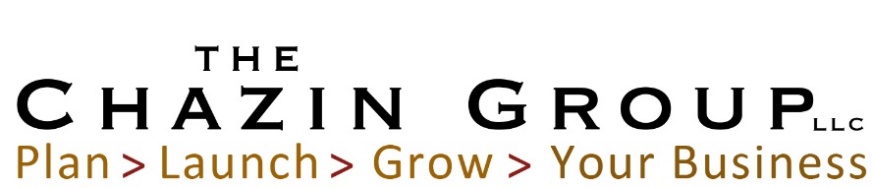 Function 1Function 2Function 3Function 4Function 5Job Title 1Job Title 1Job Title 1Job Title 1Job Title 1Job Title 2Job Title 2Job Title 2Job Title 2Job Title 2Job Title 3Job Title 3Job Title 3Job Title 3Job Title 3Job Title 4Job Title 4Job Title 4Job Title 4Job Title 4PLACES/WORK I LOVEDPLACES/WORK I HATEDXXXXXXXXXXKey Organization Attributes I Desire/MUST/Want to HaveIdeal Job LocationAttribute 1Attribute 2Attribute 3Attribute 4Etc.City, StateCity, StateCity, StateCity, StateEtc.Industry 1Industry 2Industry 3Industry 4Organization 1Organization 1Organization 1Organization 1Organization 2Organization 2Organization 2Organization 2Organization 3Organization 3Organization 3Organization 3Organization 4Organization 4Organization 4Organization 4Organization 5Organization 5Organization 5Organization 5Organization 6Organization 6Organization 6Organization 6Sector 1: Food DeliverySector 2: Meal Prep & DeliveryUber EatsBlue ApronGrubhubGobbleDoordashHello FreshCaviarHome ChefFreshly